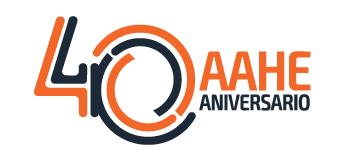 3º CURSO DE PREVENCIÓN, MANEJO Y RESOLUCIÓN DE CONFLICTOS Curso online semanal de 14:30 a 16:30 Hs del 2 de septiembre al 7 de octubre del 2020FICHA DE INSCRIPCIÓN En caso de empresas socias se abonará el costo del curso junto a las próximas 2 cuotas sociales. Para empresas no socias, efectúe su depósito a la orden de la Asociación Argentina del Hormigón Elaborado en el Banco Santander Río, cta. cte. Nº 042- 000199/7- CBU NºO7200427-20000000019972 Asociación Argentina del Hormigón Elaborado CUIT 33-58821251-9 y remita el comprobante por mail a capacitacion@hormigonelaborado.com.Apellido y nombreNacionalidadTipo y N° de Documento:Empresa:Puesto en la misma:Nivel de Estudios Alcanzado:Teléfono Laboral:Teléfono Particular:E-mail:Facturar a nombre de:CUIT:Forma de Pago:Contacto para el Pago:Dirección y código postal para la entregar del diploma: